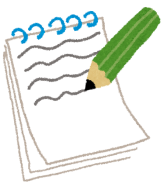 分　　野テーマ内　　容参加希望に○をつけてください子どもの健全育成孤独な子どもに居場所を不登校や貧困などの支援の必要な子どもをはじめ、放課後に子どもたちが安心できる居場所とは子育て（親）支援てからへ子どもの発達に不安を抱える親やひとり親、核家族世帯などに必要な支援とはプ ロ ボ ノ　※あなたの力を地域のためにキャリアや子育てを終えた人に、培ったスキルや知識を地元に還元してもらうには高 齢 者 福 祉孤独死のない“ささえ愛”を高齢者の孤立を防ぐためにできること、さらには、高齢者がいきいきと活躍するために地域でできる役割とは障 が い 者 福 祉障がい者に寄り添うまちとは地域の一員として、障がい者が住み慣れた地域で暮らしていくために、私たちにできることとは環 境 保 全豊かな自然を次世代に誇りある地域資源として里山や川などの自然を守り、次世代につなぐには防　   　災災害に強い地域を起り得る災害に対し、日頃から私たちができる備えとはまちづくり・地域活動の推進地域のみんながつながるためには子ども会や自治会離れの現状を受け止め、多くの地域住民と〝魅力ある地域活動″を進めるには観 光 の 振 興地域資源でまちおこしをわがまちの特徴や魅力を効果的にＰＲしていくには